Les vêtements du mineur.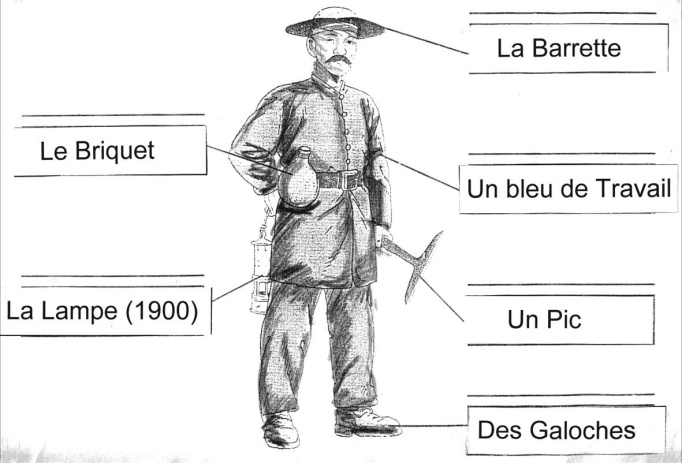 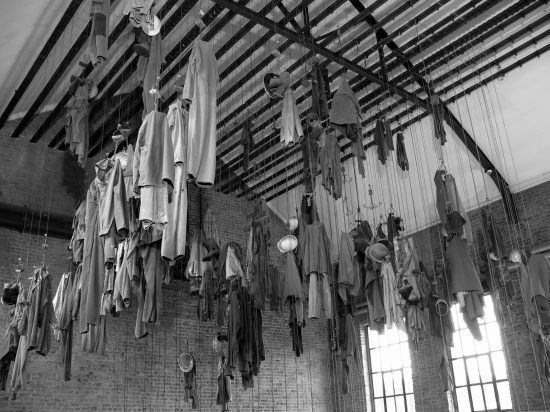 